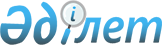 "2014-2016  жылдарға арналған аудандық бюджет туралы"  Меркі аудандық  мәслихатының 2013 жылғы 26 желтоқсандағы № 24-3 шешіміне өзгерістер  енгізу туралыЖамбыл облысы Меркі аудандық мәслихатының 2014 жылғы 21 сәуірдегі № 27-3 шешімі. Жамбыл облысы Әділет департаментінде 2014 жылғы 22 сәуірде № 2174 болып тіркелді      РҚАО-ның ескертпесі.

      Құжаттың мәтінінде түпнұсқаның пунктуациясы мен орфографиясы сақталған.

      Қазақстан Республикасының 2008 жылғы 4 желтоқсандағы Бюджет Кодексінің 109 бабына, «Қазақстан Республикасындағы жергілікті мемлекеттік басқару және өзін-өзі басқару туралы» Қазақстан Республикасының 2001 жылғы 23 қаңтардағы Заңының 6 бабына сәйкес және «2014-2016 жылдарға арналған облыстық бюджет туралы» Жамбыл облыстық мәслихатының 2013 жылғы 18 желтоқсандағы № 20-3 шешіміне өзгерістер мен толықтырулар енгізу туралы» Жамбыл облыстық мәслихатының 2014 жылдың 16 сәуірдегі № 23-2 шешімі (Нормативтік құқықтық актілерді мемлекеттік тіркеу тізілімінде № 2160 болып тіркелген) негізінде аудандық мәслихат ШЕШІМ ҚАБЫЛДАДЫ:



      1.«2014-2016 жылдарға арналған аудандық бюджет туралы» Меркі аудандық мәслихатының 2013 жылғы 26 желтоқсандағы № 24-3 шешіміне (Нормативтік құқықтық актілерді мемлекеттік тіркеу тізілімінде № 2085 болып тіркелген, 2014 жылғы 7 ақпандағы № 13 «Меркі тынысы» газетінде жарияланған) келесі өзгерістер енгізілсін:



      1 тармақта:



      1) тармақшада:

      «7 039 289» сандары «7 385 714» сандарымен ауыстырылсын;

      «1 506 403» сандары «1 445 445» сандарымен ауыстырылсын;

      «19 052» сандары «17 706» сандарымен ауыстырылсын;

      «5 491 692» сандары «5 900 421» сандарымен ауыстырылсын;



      2) тармақшада:

      «7 014 289» сандары «7 485 865» сандарымен ауыстырылсын;



      3) тармақшада:

      «51 166» сандары «49 603» сандарымен ауыстырылсын;

      «57 123» сандары «55 560» сандарымен ауыстырылсын;



      5) тармақшада:

      «-51 166» сандары «-174 754» сандарымен ауыстырылсын;



      6) тармақшада:

      «51 166» сандары «174 754» сандарымен ауыстырылсын;



      4 тармақта:

      «13 000» сандары «15 338» сандарымен ауыстырылсын.



      2. Аталған шешімнің 1 және 5 қосымшалары осы шешімнің 1 және 2 қосымшасына сәйкес жаңа редакцияда мазмұндалсын.



      3. Осы шешім әділет органдарында мемлекеттік тіркеуден өткен күннен бастап күшіне енеді және 2014 жылдың 1 қаңтарынан қолданысқа енгізіледі.

      

      Аудандық мәслихат                          Аудандық мәслихат

      сессиясының төрағасы                       хатшысы

      Б. Хасанбаев                               І. Ахметжанов

Меркі аудандық мәслихатының

2013 жылғы 26 желтоқсандағы

№ 24-3 шешіміне № 1 қосымшаМеркі аудандық мәслихатының

2014 жылғы 21 сәуірдегі

№ 27-3 шешіміне қосымша 2014 жылға арналған аудандық бюджет

Меркі аудандық мәслихатының

2014 жылғы 21 сәуірдегі

№ 27-3 шешіміне қосымшаМеркі аудандық мәслихатының

2013 жылғы 26 желтоқсандағы

№ 24-3 шешіміне № 5 қосымша 2014 жылға арналған ауылдық округтерінің бюджеттік

бағдарламалар тізбесі
					© 2012. Қазақстан Республикасы Әділет министрлігінің «Қазақстан Республикасының Заңнама және құқықтық ақпарат институты» ШЖҚ РМК
				СанатыСанатыСанатыСанатыСомасы, мың теңгеСыныбыСыныбыСыныбыСомасы, мың теңгеІшкі сыныбыІшкі сыныбыСомасы, мың теңгеАтауыСомасы, мың теңге111231. КІРІСТЕР73857141Салықтық түсімдер144544501Табыс салығы2332052Жеке табыс салығы23320503Әлеуметтік салық2425261Әлеуметтік салық24252604Меншікке салынатын салықтар4647331Мүлікке салынатын салықтар3682503Жер салығы82264Көлік құралдарына салынатын салық853295Бірыңғай жер салығы292805Тауарларға, жұмыстарға және қызметтерге салынатын ішкі салықтар4931652Акциздер4773153Табиғи және басқа да ресурстарды пайдаланғаны үшін түсетін түсімдер35004Кәсіпкерлік және кәсіби қызметті жүргізгені үшін алынатын алымдар108505Ойын бизнесіне салық150007Басқа да салықтар751Басқа да салықтар7508Заңдық мәнді іс-әрекеттерді жасағаны және (немесе) оған уәкілеттігі бар мемлекеттік органдар немесе лауазымды адамдар құжаттар бергені үшін алынатын міндетті төлемдер117411Мемлекеттік баж117412Салықтық емес түсімдер1770601Мемлекеттік меншіктен түсетін кірістер5601Мемлекеттік кәсіпорындардың таза кірісі бөлігінің түсімдері2105Мемлекет меншігіндегі мүлікті жалға беруден түсетін кірістер35002Мемлекеттік бюджеттен қаржыландырылатын мемлекеттік мекемелердің тауарларды (жұмыстарды, қызметтерді) өткізуінен түсетін түсімдер1961Мемлекеттік бюджеттен қаржыландырылатын мемлекеттік мекемелердің тауарларды (жұмыстарды, қызметтерді) өткізуінен түсетін түсімдер19603Мемлекеттік бюджеттен қаржыландырылатын мемлекеттік мекемелер ұйымдастыратын мемлекеттік сатып алуды өткізуден түсетін ақша түсімдері01Мемлекеттік бюджеттен қаржыландырылатын мемлекеттік мекемелер ұйымдастыратын мемлекеттік сатып алуды өткізуден түсетін ақша түсімдері004Мемлекеттік бюджеттен қаржыландырылатын, сондай-ақ Қазақстан Республикасы Ұлттық Банкінің бюджетінен (шығыстар сметасынан) ұсталатын және қаржыландырылатын мемлекеттік мекемелер салатын айыппұлдар, өсімпұлдар, санкциялар, өндіріп алулар301Мұнай секторы ұйымдарынан түсетін түсімдерді қоспағанда, мемлекеттік бюджеттен қаржыландырылатын, сондай-ақ Қазақстан Республикасы Ұлттық Банкінің бюджетінен (шығыстар сметасынан) ұсталатын және қаржыландырылатын мемлекеттік мекемелер салатын айыппұлдар3006Басқа да салықтық емес түсімдер169201Басқа да салықтық емес түсімдер169203Негізгі капиталды сатудан түсетін түсімдер2214201Мемлекеттік мекемелерге бекітілген мемлекеттік мүлікті сату24001Республикалық бюджеттен қаржыландырылатын мемлекеттік мекемелерге бекітілген мүлікті сатудан түсетін түсімдер240003Жерді және материалдық емес активтерді сату197421Жерді сату180002Материалдық емес активтерді сату17424Трансферттердің түсімдері590042102Мемлекеттік басқарудың жоғары тұрған органдарынан түсетін трансферттер59004212Облыстық бюджеттен түсетін трансферттер5900421Функционалдық топФункционалдық топФункционалдық топФункционалдық топСомасы, мың теңгеБюджеттік бағдарламалардың әкімшісіБюджеттік бағдарламалардың әкімшісіБюджеттік бағдарламалардың әкімшісіСомасы, мың теңгеБағдарламаБағдарламаСомасы, мың теңгеАтауыСомасы, мың теңге111232. ШЫҒЫНДАР748586501Жалпы сипаттағы мемлекеттiк қызметтер381242112Аудан (облыстық маңызы бар қала) мәслихатының аппараты19308001Аудан (облыстық маңызы бар қала) мәслихатының қызметін қамтамасыз ету жөніндегі қызметтер19308122Аудан (облыстық маңызы бар қала) әкімінің аппараты118198001Аудан (облыстық маңызы бар қала) әкімінің қызметін қамтамасыз ету жөніндегі қызметтер96441002Ақпараттық жүйелер құру5300003Мемлекеттік органның күрделі шығыстары16457123Қаладағы аудан, аудандық маңызы бар қала, кент, ауыл, ауылдық округ әкімінің аппараты204108001Қаладағы аудан, аудандық маңызы бар қаланың, кент, ауыл, ауылдық округ әкімінің қызметін қамтамасыз ету жөніндегі қызметтер185608022Мемлекеттік органның күрделі шығыстары18500452Ауданның (облыстық маңызы бар қаланың) қаржы бөлімі21438001Ауданның (облыстық манызы бар қаланың) бюджетін орындау және ауданның (облыстық маңызы бар қаланың) коммуналдық меншігін басқару саласындағы мемлекеттік саясатты іске асыру жөніндегі қызметтер14538003Салық салу мақсатында мүлікті бағалауды жүргізу2500010Жекешелендіру, коммуналдық меншікті басқару, жекешелендіруден кейінгі қызмет және осыған байланысты дауларды реттеу300011Коммуналдық меншікке түскен мүлікті есепке алу, сақтау, бағалау және сату100018Мемлекеттік органның күрделі шығыстары4000453Ауданның (облыстық маңызы бар қаланың) экономика және бюджеттік жоспарлау бөлімі18190001Экономикалық саясатты, мемлекеттік жоспарлау жүйесін қалыптастыру және дамыту және ауданды (облыстық маңызы бар қаланы) басқару саласындағы мемлекеттік саясатты іске асыру жөніндегі қызметтер14290004Мемлекеттік органның күрделі шығыстары390002Қорғаныс3000122Аудан (облыстық маңызы бар қала) әкімінің аппараты3000005Жалпыға бірдей әскери міндетті атқару шеңберіндегі іс-шаралар300003Қоғамдық тәртіп, қауіпсіздік, құқықтық, сот, қылмыстық-атқару қызметі10200458Ауданның (облыстық маңызы бар қаланың) тұрғын үй-коммуналдық шаруашылығы, жолаушылар көлігі және автомобиль жолдары бөлімі10200021Елдi мекендерде жол қозғалысы қауiпсiздiгін қамтамасыз ету1020004Бiлiм беру5480497464Ауданның (облыстық маңызы бар қаланың) білім бөлімі426023009Мектепке дейінгі тәрбие мен оқыту ұйымдарының қызметін қамтамасыз ету128782040Мектепке дейінгі білім беру ұйымдарында мемлекеттік білім беру тапсырысын іске асыру297241123Қаладағы аудан, аудандық маңызы бар қала, кент, ауыл, ауылдық округ әкімінің аппараты16321005Ауылдық жерлерде балаларды мектепке дейін тегін алып баруды және кері алып келуді ұйымдастыру16321464Ауданның (облыстық маңызы бар қаланың) білім бөлімі3785710003Жалпы білім беру3596639006Балаларға қосымша білім беру189071466Ауданның (облыстық маңызы бар қаланың) сәулет, қала құрылысы және құрылыс бөлімі1009765037Білім беру объектілерін салу және реконструкциялау1009765464Ауданның (облыстық маңызы бар қаланың) білім бөлімі242678001Жергілікті деңгейде білім беру саласындағы мемлекеттік саясатты іске асыру жөніндегі қызметтер12758005Ауданның (облыстық маңызы бар қаланың) мемлекеттік білім беру мекемелер үшін оқулықтар мен оқу-әдістемелік кешендерді сатып алу және жеткізу47067015Жетім баланы (жетім балаларды) және ата-аналарының қамқорынсыз қалған баланы (балаларды) күтіп-ұстауға қамқоршыларға (қорғаншыларға) ай сайынға ақшалай қаражат төлемі17833067Ведомстволық бағыныстағы мемлекеттік мекемелерінің және ұйымдарының күрделі шығыстары16502006Әлеуметтік көмек және әлеуметтік қамсыздандыру309914451Ауданның (облыстық маңызы бар қаланың) жұмыспен қамту және әлеуметтік бағдарламалар бөлімі213577002Жұмыспен қамту бағдарламасы28930004Ауылдық жерлерде тұратын денсаулық сақтау, білім беру, әлеуметтік қамтамасыз ету, мәдениет, спорт және ветеринар мамандарына отын сатып алуға Қазақстан Республикасының заңнамасына сәйкес әлеуметтік көмек көрсету9060005Мемлекеттік атаулы әлеуметтік көмек24000006Тұрғын үйге көмек көрсету200007Жергілікті өкілетті органдардың шешімі бойынша мұқтаж азаматтардың жекелеген топтарына әлеуметтік көмек28187010Үйден тәрбиеленіп оқытылатын мүгедек балаларды материалдық қамтамасыз ету6500014Мұқтаж азаматтарға үйде әлеуметтiк көмек көрсету1293401618 жасқа дейінгі балаларға мемлекеттік жәрдемақылар91000017Мүгедектерді оңалту жеке бағдарламасына сәйкес, мұқтаж мүгедектерді міндетті гигиеналық құралдармен және ымдау тілі мамандарының қызмет көрсетуін, жеке көмекшілермен қамтамасыз ету11500023Жұмыспен қамту орталықтарының қызметін қамтамасыз ету1266451Ауданның (облыстық маңызы бар қаланың) жұмыспен қамту және әлеуметтік бағдарламалар бөлімі94559001Жергілікті деңгейде халық үшін әлеуметтік бағдарламаларды жұмыспен қамтуды қамтамасыз етуді іске асыру саласындағы мемлекеттік саясатты іске асыру жөніндегі қызметтер26861011Жәрдемақыларды және басқа да әлеуметтік төлемдерді есептеу, төлеу мен жеткізу бойынша қызметтерге ақы төлеу790025Өрлеу жобасы бойынша келісілген қаржылай көмекті енгізу66908458Ауданның (облыстық маңызы бар қаланың) тұрғын үй-коммуналдық шаруашылығы, жолаушылар көлігі және автомобиль жолдары бөлімі1778050Мүгедектердің құқықтарын қамтамасыз ету және өмір сүру сапасын жақсарту жөніндегі іс-шаралар жоспарын іске асыру177807Тұрғын үй-коммуналдық шаруашылық262724464Ауданның (облыстық маңызы бар қаланың) білім бөлімі7739026Жұмыспен қамту 2020 жол картасы бойынша қалаларды және ауылдық елді мекендерді дамыту шеңберінде объектілерді жөндеу7739466Ауданның (облыстық маңызы бар қаланың) сәулет, қала құрылысы және құрылыс бөлімі1667074Жұмыспен қамту 2020 жол картасының екінші бағыты шеңберінде жетіспейтін инженерлік-коммуникациялық инфрақұрылымды дамыту және салу1667458Ауданның (облыстық маңызы бар қаланың) тұрғын үй-коммуналдық шаруашылығы, жолаушылар көлігі және автомобиль жолдары бөлімі73000012Сумен жабдықтау және су бұру жүйесінің жұмыс істеуі31000033Инжернерлік-коммуникациялық инфрақұрылымды жобалау, дамыту, жайластыру және сатып алу42000455Ауданның (облыстық маңызы бар қаланың) мәдениет және тілдерді дамыту бөлімі24241024Жұмыспен қамту 2020 жол картасы бойынша қалаларды және ауылдық елді мекендерді дамыту шеңберінде объектілерді жөндеу24241458Ауданның (облыстық маңызы бар қаланың) тұрғын үй-коммуналдық шаруашылығы, жолаушылар көлігі және автомобиль жолдары бөлімі2000004Азаматтардың жекелеген санаттарын тұрғын үймен қамтамасыз ету2000466Ауданның (облыстық маңызы бар қаланың) сәулет, қала құрылысы және құрылыс бөлімі70609058Елді мекендердегі сумен жабдықтау және су бұру жүйелерін дамыту70609123Қаладағы аудан, аудандық маңызы бар қала, кент, ауыл, ауылдық округ әкімінің аппараты1864014Елді мекендерді сумен жабдықтауды ұйымдастыру1864123Қаладағы аудан, аудандық маңызы бар қала, кент, ауыл, ауылдық округ әкімінің аппараты40504008Елді мекендердегі көшелерді жарықтандыру20950009Елді мекендердің санитариясын қамтамасыз ету12354010Жерлеу орындарын күтіп-ұстау және туысы жоқ адамдарды жерлеу400011Елді мекендерді абаттандыру мен көгалдандыру6800458Ауданның (облыстық маңызы бар қаланың) тұрғын үй-коммуналдық шаруашылығы, жолаушылар көлігі және автомобиль жолдары бөлімі41100015Елдi мекендердегі көшелерді жарықтандыру20000018Елдi мекендердi абаттандыру және көгалдандыру2110008Мәдениет, спорт, туризм және ақпараттық кеңiстiк324138455Ауданның (облыстық маңызы бар қаланың) мәдениет және тілдерді дамыту бөлімі157226003Мәдени-демалыс жұмысын қолдау157226465Ауданның (облыстық маңызы бар қаланың) дене шынықтыру және спорт бөлімі3800006Аудандық (облыстық маңызы бар қалалық) деңгейде спорттық жарыстар өткiзу1000007Әртүрлi спорт түрлерi бойынша аудан (облыстық маңызы бар қала) құрама командаларының мүшелерiн дайындау және олардың облыстық спорт жарыстарына қатысуы2800455Ауданның (облыстық маңызы бар қаланың) мәдениет және тілдерді дамыту бөлімі65131006Аудандық (қалалық) кiтапханалардың жұмыс iстеуi64411007Мемлекеттік тілді және Қазақстан халықтарының басқа да тілдерін дамыту720456Ауданның (облыстық маңызы бар қаланың) ішкі саясат бөлімі15000002Газеттер мен журналдар арқылы мемлекеттік ақпараттық саясат жүргізу жөніндегі қызметтер15000455Ауданның (облыстық маңызы бар қаланың) мәдениет және тілдерді дамыту бөлімі42383001Жергілікті деңгейде тілдерді және мәдениетті дамыту саласындағы мемлекеттік саясатты іске асыру жөніндегі қызметтер7848032Ведомстволық бағыныстағы мемлекеттік мекемелерінің және ұйымдарының күрделі шығыстары34535456Ауданның (облыстық маңызы бар қаланың) ішкі саясат бөлімі33824001Жергілікті деңгейде ақпарат, мемлекеттілікті нығайту және азаматтардың әлеуметтік сенімділігін қалыптастыру саласында мемлекеттік саясатты іске асыру жөніндегі қызметтер17611003Жастар саясаты саласында іс-шараларды іске асыру13713006Мемлекеттік органның күрделі шығыстары2500465Ауданның (облыстық маңызы бар қаланың) дене шынықтыру және спорт бөлімі6774001Жергілікті деңгейде дене шынықтыру және спорт саласындағы мемлекеттік саясатты іске асыру жөніндегі қызметтер677410Ауыл, су, орман, балық шаруашылығы, ерекше қорғалатын табиғи аумақтар, қоршаған ортаны және жануарлар дүниесін қорғау, жер қатынастары142224462Ауданның (облыстық маңызы бар қаланың) ауыл шаруашылығы бөлімі23130001Жергілікті деңгейде ауыл шаруашылығы саласындағы мемлекеттік саясатты іске асыру жөніндегі қызметтер16148099Мамандардың әлеуметтік көмек көрсетуі жөніндегі шараларды іске асыру6982473Ауданның (облыстық маңызы бар қаланың) ветеринария бөлімі20220001Жергілікті деңгейде ветеринария саласындағы мемлекеттік саясатты іске асыру жөніндегі қызметтер7743006Ауру жануарларды санитарлық союды ұйымдастыру2075007Қаңғыбас иттер мен мысықтарды аулауды және жоюды ұйымдастыру2000008Алып қойылатын және жойылатын ауру жануарлардың, жануарлардан алынтын өнімдер мен шикізаттың құнын иелеріне өтеу2402009Жануарлардың энзоотиялық аурулары бойынша ветеринариялық іс-шараларды жүргізу3000010Ауыл шаруашылығы жануарларын сәйкестендіру жөніндегі іс-шараларды өткізу3000463Ауданның (облыстық маңызы бар қаланың) жер қатынастары бөлімі16874001Аудан (облыстық маңызы бар қала) аумағында жер қатынастарын реттеу саласындағы мемлекеттік саясатты іске асыру жөніндегі қызметтер15074007Мемлекеттік органның күрделі шығыстары1800473Ауданның (облыстық маңызы бар қаланың) ветеринария бөлімі82000011Эпизоотияға қарсы іс-шаралар жүргізу8200011Өнеркәсіп, сәулет, қала құрылысы және құрылыс қызметі23045466Ауданның (облыстық маңызы бар қаланың) сәулет, қала құрылысы және құрылыс бөлімі23045001Құрылыс, облыс қалаларының, аудандарының және елді мекендерінің сәулеттік бейнесін жақсарту саласындағы мемлекеттік саясатты іске асыру және ауданның (облыстық маңызы бар қаланың) аумағын оңтайлы және тиімді қала құрылыстық игеруді қамтамасыз ету жөніндегі қызметтер12695013Аудан аумағында қала құрылысын дамытудың кешенді схемаларын, аудандық (облыстық) маңызы бар қалалардың, кенттердің және өзге де ауылдық елді мекендердің бас жоспарларын әзірлеу10000015Мемлекеттік органның күрделі шығыстары35012Көлік және коммуникация281774458Ауданның (облыстық маңызы бар қаланың) тұрғын үй-коммуналдық шаруашылығы, жолаушылар көлігі және автомобиль жолдары бөлімі281774023Автомобиль жолдарының жұмыс істеуін қамтамасыз ету28177413Басқалар216418123Қаладағы аудан, аудандық маңызы бар қала, кент, ауыл, ауылдық округ әкімінің аппараты79344040«Өңірлерді дамыту» бағдарламасы шеңберінде өңірлерді экономикалық дамытуға жәрдемдесу бойынша шараларды іске асыру79344452Ауданның (облыстық маңызы бар қаланың) қаржы бөлімі15338012Ауданның (облыстық маңызы бар қаланың) жергілікті атқарушы органының резерві15338458Ауданның (облыстық маңызы бар қаланың) тұрғын үй-коммуналдық шаруашылығы, жолаушылар көлігі және автомобиль жолдары бөлімі115602001Жергілікті деңгейде тұрғын үй-коммуналдық шаруашылығы, жолаушылар көлігі және автомобиль жолдары саласындағы мемлекеттік саясатты іске асыру жөніндегі қызметтер8975043«Өңірлерді дамыту» бағдарламасы шеңберінде инженерлік инфрақұрылымын дамыту106627494Ауданның (облыстық маңызы бар қаланың) кәсіпкерлік және өнеркәсіп бөлімі6134001Жергілікті деңгейде кәсіпкерлікті және өнеркәсіпті дамыту саласындағы мемлекеттік саясатты іске асыру жөніндегі қызметтер5884003Мемлекеттік органның күрделі шығыстары25015Трансферттер50689452Ауданның (облыстық маңызы бар қаланың) қаржы бөлімі50689006Нысаналы пайдаланылмаған (толық пайдаланылмаған) трансферттерді қайтару506893. Таза бюджеттік кредит беру49603Бюджеттік кредиттер5556010Ауыл, су, орман, балық шаруашылығы, ерекше қорғалатын табиғи аумақтар, қоршаған ортаны және жануарлар дүниесін қорғау, жер қатынастары55560Ауыл шаруашылығы55560462Ауданның (облыстық маңызы бар қаланың) ауыл шаруашылығы бөлімі55560008Мамандарды әлеуметтік қолдау шараларын іске асыруға берілетін бюджеттік кредиттер55560Функционалдық топФункционалдық топФункционалдық топФункционалдық топБюджеттік бағдарламалардың әкімшісіБюджеттік бағдарламалардың әкімшісіБюджеттік бағдарламалардың әкімшісіБағдарламаБағдарламаБюджеттік кредиттерді өтеу5957СанатыСанатыСанатыСанатыСыныбыСыныбыСыныбыІшкі сыныбыІшкі сыныбы5Бюджеттік кредиттерді өтеу595701Бюджеттік кредиттерді өтеу59571Мемлекеттік бюджеттен берілген бюджеттік кредиттерді өтеу59574. Қаржы активтерімен жасалатын операциялар бойынша сальдо25000Қаржы активтерін сатып алу250005. Бюджет тапшылығы (профициті)-1747546. Бюджет тапшылығын қаржыландыру (профицитін пайдалану)1747547Қарыздар түсімі5556001Мемлекеттік ішкі қарыздар555602Қарыз алу келісім шарттары5556016Қарыздарды өтеу5957452Ауданның (облыстық маңызы бар қаланың) қаржы бөлімі5957008Жергілікті атқарушы органның жоғары тұрған бюджет алдындағы борышын өтеу5957Бюджет қаражатының пайдаланылатын қалдықтары125151Ауылдық округтерБюджеттік бағдарламалар тізіміБюджеттік бағдарламалар тізіміБюджеттік бағдарламалар тізіміБюджеттік бағдарламалар тізіміБюджеттік бағдарламалар тізіміБюджеттік бағдарламалар тізіміБюджеттік бағдарламалар тізіміБюджеттік бағдарламалар тізіміБюджеттік бағдарламалар тізіміБюджеттік бағдарламалар тізіміАуылдық округтер001. Қаладағы аудан, аудандық маңызы бар қала, кент, ауыл (село), ауылдық (селолық) округ әкімінің қызметін қамтамасыз ету жөніндегі қызметтер005. Ауылдық (селолық) жерлерде балаларды мектепке дейін тегін алып баруды және кері алып келуді ұйымдастыру014. Елді мекендерді сумен жабдықтауды ұйымдастыру008. Елді мекендерде көшелерді жарықтандыру009. Елді мекендердің санитариясын қамтамасыз ету011. Елді мекендерді абаттандыру мен көгалдандыру010 Жерлеу орындарын күтіп-ұстау және туысы жоқ адамдарды жерлеу040.«Өңірлерді дамыту» бағдарламасы шеңберінде өңірлерді экономикалық дамытуға жәрдемдесу бойынша шараларды іске асыру022. Мемлекеттік органдардың күрделі шығыстарыБарлығы«Меркі ауданы Ақтоған ауылдық округі әкімінің аппараты» коммуналдық мемлекеттік мекемесі12416172721722875209053344200023416«Меркі ауданы Жамбыл ауылдық округі әкімінің аппараты» коммуналдық мемлекеттік мекемесі1593723517505209432210031090«Меркі ауданы Меркі ауылдық округі әкімінің аппараты» коммуналдық мемлекеттік мекемесі1802815824262552897040014638045408«Меркі ауданы Сарымолдаев ауылдық округі әкімінің аппараты» коммуналдық мемлекеттік мекемесі18165235164789841011747235035452«Меркі ауданы Ойтал ауылдық округі әкімінің аппараты» коммуналдық мемлекеттік мекемесі164862318221210005309683200034229«Меркі ауданы Т.Рысқұлов ауылдық округі әкімінің аппараты» коммуналдық мемлекеттік мекемесі117825006503042015974«Меркі ауданы Тәтті ауылдық округі әкімінің аппараты» коммуналдық мемлекеттік мекемесі1190981010242272702558016798«Меркі ауданы Ақарал ауылдық округі әкімінің аппараты» коммуналдық мемлекеттік мекемесі118055717995003503158180019469«Меркі ауданы Сұрат ауылдық округі әкімінің аппараты» коммуналдық мемлекеттік мекемесі111081330378535525257715016603«Меркі ауданы Жаңатоған ауылдық округі әкімінің аппараты» коммуналдық мемлекеттік мекемесі12927324067612525004203704180024519«Меркі ауданы Андас батыр ауылдық округі әкімінің аппараты» коммуналдық мемлекеттік мекемесі13817194430131526983109025029247«Меркі ауданы Кенес ауылдық округі әкімінің аппараты» коммуналдық мемлекеттік мекемесі105612502502603215015814«Меркі ауданы Аспара ауылдық округі әкімінің аппараты» коммуналдық мемлекеттік мекемесі95325922183501554195014196«Меркі ауданы Акермен ауылдық округі әкімінің аппараты» коммуналдық мемлекеттік мекемесі1113533703722303402279220019926Барлығы185608163211864209501235468004007934418500342141